Муниципальное  дошкольноеобразовательное учреждение"Детский сад № 38"х.КрасночервонногоАнализ работы ДОУ за 2014-2015 учебный годПодготовила старший воспитатель: Крапивина Т.И. 1 квалификационная категория В ДОУ функционировали  5 групп:  1 вторая группа раннего возраста, 1 младшая группа,1 средняя группа, 1 старшая группа,1 подготовительная  к школе группа. Анализ кадрового обеспечения.Цель: изучение и оценка обеспеченности учреждения трудовыми резервами; определение и изучение показателей профессионального, квалификационного уровня кадров, выявление резервов повышения эффективности трудовой отдачи.Детский сад обеспечен кадрами в соответствии со штатным расписанием.Плановая численность административных работников: 2.Фактическая численность: 2.               Вакансии:  нет.Плановая численность педагогических работников: 7,5.Фактическая численность:  7,5.               Вакансии: нет.Плановая численность медицинских работников и специалистов: 2,1.Фактическая численность: 1,6.                Вакансии:  0,5.Плановая численность работников обслуживающего персонала: .Фактическая численность:   14  .             Вакансии: нет.Процент общей обеспеченности кадрами: 94 %Группировка по профессиям и должностям- заведующий – 1-ст.воспитетель-1- старший повар – 1- завхоз - 1- воспитатели – 7,5 - педагог – психолог – 0,5            - музыкальный руководитель – 0,5- инструктор по физической культуре – 0,6- повара – 2- кухонный рабочий – 1- младшие  воспитатели – 5,75- прачечная – 0,75- уборщик служебных помещений – 0,5-кастелянша—0.5 Выводы: дошкольное учреждение обеспечено кадрами на  99%. Вакансии на следующий учебный год:  музыкальный руководитель—0,065Группировка по стажу работы и возрасту Выводы: Наиболее многочисленную группу составляют педагоги, имеющие стаж работы до 5 лет – 31%; от 5-до 10 лет -15%;   15% –  от 10 до 15 лет; 8% - от 15 до 20 лет;   31 % –  от  25 лет и белее.Группировка по возрасту работающих.  Выводы: наиболее многочисленная группа педагогов от 25 до 30 лет – 31 %; от 30 до 40 лет – 23 %; от 40 до 50лет—8%; пенсионного возраста – 23 %; от 50 до 55 лет – 15 %;  Средний возраст педагога в ДОУ – 43 года. По сравнению с прошлым годом изменений практически нет.Таким образом, в основном коллектив состоит из педагогов, имеющих большой педагогический опыт.Группировка по уровню образования.   Выводы: среди  педагогических кадров высшее педагогическое образование имеют 62 %. Среднее специальное образование имеют 38 % педагогов, Таким образом, педагогическое образование имеется у 100 % педагогов.По сравнению с прошлым годом соотношение  не изменилось.Группировка по уровню квалификации.  Выводы: всего аттестовано 62 % педагогов. Из них имеют первую категорию – 8 % (1 чел.), соответствуют занимаемой должности– 54% (7чел.), не имеют квалификационной категории 35 % (5 чел.).Изменения по сравнению с прошлым годом: видимых изменений нет. Таким образом,  причина – далеко не все педагоги используют свой творческий и инновационный потенциал.Анализ уровня квалификации педагогических кадров. Анализ работы по охране жизни и здоровья детей.1. Наличие (или отсутствие) случаев детского травматизма.Согласно действующим нормативным инструкциям анализ чрезвычайных происшествий, случаев детского травматизма осуществляется по факту случая. По горячим следам проводится служебное расследование, в результате которого выясняются причины и выявляются виновные в случившемся.Всего в этом учебном году выявлено: 2 случая  детского травматизма (в прошлом году – 3). Все случаи – ушибы.Во всех случаях была оказана первая помощь.  С воспитателями  проведена работа по профилактике.Вывод: по сравнению с прошлым учебным годом количество случаев детского травматизма уменьшилось. 2. Наличие (или отсутствие) предписаний (замечаний) со стороны органов санэпиднадзора, пожарного надзора.Вывод: в ДОУ принимаются все необходимые меры для соблюдения санитарно-гигиенических требований и требований пожарной безопасности. Выявленные нарушения устраняются по мере возможностей и при наличии финансовых средств.3. Заболеваемость детей.Анализ пропусков по болезни 1 ребенком.Вывод: показатель пропусков по болезни одним ребенком по сравнению с предыдущим годом увеличился на  0,3 дня; снижение заболеваемости не наблюдается, а наоборот хотя в детс ком саду присутствует медицинская сестра, которая должна заниматься оздоровлением детей. Особенно в этом году ухудшились показатели в группах раннего возраста(на 1 день). Анализ уровня заболеваемости по группам заболеваний.Вывод:Наиболее распространенная группа заболеваний –  ОРВИ и другие простудные заболевания.Чаще всего болеют дети раннего возраста в зимний период (январь – февраль).  По сравнению с прошлым учебным годом снизилось количество простудных заболеваний .Показатели состояния здоровья воспитанниковВывод:  По сравнению с прошлым годом количество детей с 1-ой группой здоровья уменьшилось на  6 чел.;  число детей 2-ой группы здоровья  увеличилось на11чел.; детей 3-ей группы здоровья увеличилось на  3 чел..                   Анализ пропусков по прочим причинам.Вывод: по сравнению с прошлым годом количество пропусков 1 ребенком по прочим причинам увеличилось незначительно. Наиболее часто пропускают дни без уважительной причины дети младших групп (до 3 лет). Самые «неблагополучные» месяцы по пропускам – были зимние, из –за температурного режима, но когда было сделано отопление  пропуски уменьшились.Однако требуется кропотливая работа с родителями по разъяснению важности ежедневного посещения детьми детского сада. Педагогический коллектив прикладывает все усилия, чтобы формировать у детей ценностное отношение к своему здоровью. В числе мероприятий, проводимых в ДОУ с целью укрепления здоровья и формирования привычки к здоровому образу жизни, можно назвать двигательный режим, занятия физической культурой, а также подготовку и участие детей в спортивных мероприятиях.Основные оздоровительные мероприятия.Вывод: необходимо организовать работу с одаренными детьми в рамках спортивных секций; организовать эффективную подготовку детей к спортивным соревнованиям.4. Качество питания.На физическое развитие детей, их устойчивость к заболеваниям большое влияние оказывает выполнение натуральных норм питания, а также доведение этих норм до каждого ребенка. В течение года ведется постоянный контроль за организацией питания , в том числе по вопросу доведения норм. В большинстве групп педагоги выполняют все требования к организации питания: организуют общение с детьми по поводу вкусовых качеств и пользы блюд; создают комфортную обстановку во время приема пищи; обеспечивают соответствующие санитарно-гигиенические условия; не допускают большого количества пищевых отходов. Наиболее качественно организовано питание на группах № 1, 5, . Недостаточное внимание организации питания уделяется в группах № 2, 3,4.Всвязи с тем, что пищеблок не оборудован согласно требованиям ФГОС, некоторые блюда (как пюре картофельное ) отменено, а дети его кушали с удовольствием.Вывод: необходимо уделять больше внимания вопросам мотивации детей на правильное питание: организовывать общение с детьми по вопросам питания, создавать благоприятный эмоциональный настрой перед приемом пищи, и т.д.  Следить за доведением норм до каждого ребенка группы.Необходимо:- строить физкультурно-оздоровительную работу с учетом индивидуальных особенностей каждого ребенка,- обеспечить строгое выполнение двигательного режима,- обеспечить необходимые условия для полноценного питания каждого ребенка.- создать условия для формирования ценностного отношения детей к своему здоровью (более эффективно использовать «Тропу здоровья»);- организовать эффективное взаимодействие с родителями по вопросам оздоровления детей, в том числе – по вопросам посещаемости ДОУ. Анализ результатов образовательной деятельности.  Анализ результатов образовательной деятельности включил в себя:- диагностику условий организации образовательного процесса;- педагогическую диагностику уровня развития детей;- психологическую диагностику уровня развития детей.1. К диагностике условий мы отнесли следующее:-  кадровое обеспечение;- материально – технические и медико-социальные условия пребывания детей в ДОУ;- деятельность ДОУ с родителями воспитанников.Кадровое обеспечение мы рассматривали в самом начале нашего анализа. Остановимся на материально-технических и медико-социальных условиях.В целом предметно-развивающая среда ДОУ соответствует требованиям СанПиН. При формировании ПРС педагоги ДОУ ориентируются на основные направления развития воспитанников, на требования ФГОС . В ДОУ в основном созданы условия для полноценного развития ведущих видов деятельности дошкольников (игровая, коммуникативная, чтение, познавательно-исследовательская, продуктивная, музыкально-художественная, трудовая). В детском саду созданы условия для коррекционной работы, имеется  оборудование, активно используемое в работе с детьми. Материально-техническое и медико-социальное обеспечение образовательного процесса в целом соответствует виду ДОУ, направленности образовательной программы.Особенно разнообразная, богатая среда создана в группах: № 4, 3, 1(отмечается единство стиля в оформлении, рациональность размещения центров детской деятельности, разнообразие и функциональность оборудования, творческий подход педагогов к оформлению и содержанию материалов для детской деятельности и работы с родителями).В этом учебном году пополнилась ПРС в группе раннего возраста. Эффективно проведена работа в данном направлении в группе № 3 .В целях совершенствования и развития материально-технических и медико-социальных условий в ДОУ необходимо:·      Обогащать предметную среду разнообразным, многофункциональным оборудованием для различных видов детской деятельности, в том числе – игровой.·      Совершенствовать оформление наглядной информации для родителей в групповых помещениях и коридорах ДОУ с учетом приоритетного направления (речевого) и инновационной деятельности.2. Педагогическая диагностика уровня развития детей осуществлялась с применением методик психолого-педагогической диагностики.Анализ результатов работы с детьми раннего возраста.В 2014-15 уч. году в ДОУ функционировало 1 - вторая группа раннего возраста: № 1Период адаптации детей раннего возраста прошел достаточно успешно: детей с легкой адаптацией 13(81%), 2 ребенка со средней адаптацией (12,5%), 1 ребенок с тяжелой адаптацией (6,2 %). По сравнению с прошлым годом количество детей с легкой  адаптацией увеличилось, число детей со средней  адаптацией уменьшилось, то есть результаты адаптации остались примерно на том же уровне. Прохождению адаптации способствует система мероприятий, организуемых для родителей вновь поступающих детей: анкетирование; встречи с педагогами групп, со специалистами; прогулки по территории; участие родителей в жизни группы; организация психологического сопровождения детей групп раннего возраста.Вывод. Таким образом, результаты адаптации по сравнению с прошлым годом изменились незначительно. Важным фактором в создании условий в группе раннего возраста является как материальное обеспечение группы, так и создание благоприятного психологического климата. Необходимо проводить подготовку педагогов для работы с детьми раннего возраста: формировать у воспитателей и специалистов умения по созданию благоприятного психологического климата в группе, по созданию развивающей среды, по организации игровой деятельности (игры на снижение уровня возбудимости, снятие напряжения, развитие контактов со сверстниками), по организации эффективного взаимодействия с родителями (детско-родительские занятия).Анализом образовательной работы с детьми групп раннего возраста является оценивание продвижения детей по системе овладения необходимыми навыками и умениями по образовательным областям.. В начале и в конце учебного года ( сентябрь В-0,С-27. Н-73; май –В-16, С-57, Н-27)Вывод: в целях повышения эффективности образовательного процесса с детьми раннего возраста необходимо обеспечить  учет особенностей индивидуального развития ребенка, то есть осуществление личностно-ориентированного подхода. Необходимо также создание насыщенной предметной среды, побуждающей  детей к самостоятельной деятельностиАнализ образовательной деятельности с детьми по основным направлениям развития                                                             Мониторинг образовательного процессаПедагогическая диагностика.Обобщая данные по возрастным группам, можно сделать вывод, что наиболее низкие показатели по следующим направлениям:1)     Способность управлять своим поведением, планировать действия (первичные ценностные представления о том, что такое «хорошо» и что такое «плохо»; способность планировать свои действия, направленные на достижение конкретной цели).2)     Способность решать интеллектуальные и личностные задачи (применение усвоенных знаний и способов деятельности для решения новых задач (проблем), преобразование способов решения задач (проблем) в зависимости от ситуации, создание и воплощение собственного замысла).Причины низких показателей большинство педагогов видят в особенностях развития детей:*      Индивидуальные особенности детей, особенности темперамента и характера *       Неумение справляться с агрессией*      Низкий уровень интереса*      Низкий уровень развития памяти*      Низкий уровень развития речи*      Дети из неблагополучных семейНеобходимо увидеть за этими причинами роль педагога: не учитываются в работе индивидуальные и возрастные особенности ребенка, не используются специальные коррекционные игры и упражнения, игры на развитие памяти, не используются методы мотивации, технологии развития речи, не ведется дифференцированная работа с семьями.Таким образом, обоснованными причинами являются следующие:*      Недостаточная индивидуализация работы с детьми*      Недостаточная работа с родителями*      Недостаточно используются инновационные формы и методы работы с детьми*      Низкий уровень мотивации на деятельностьНаиболее высокие показатели по следующим направлениям:1)        Физическое развитие2)        Представления о себе, семье, обществе, государстве, мире и природе3)        Овладение предпосылками учебной деятельности (работа по правилу и образцу, умение слушать взрослого и выполнять его инструкции).Причины:*Выполнение двигательного режима*Организация соответствующей образовательной среды*Высокий уровень организации взаимодействия специалистов*Взаимодействие с родителями*Индивидуальный подход*Правильная мотивация*Использование современных образовательных технологий (проектной, музейной, ТРИЗ, игровой)*Использование современных методов работы (игровые, проблемные ситуации, мастер-классы, наглядные методы и пр.)Психологическая диагностика.Цель: проследить динамику в психомоторном развитии детей и наличии симптомо-комплексов.Не большое  количество детей попало в группу риска по параметру «Игровая деятельность» - 12,5 %. У этих детей существуют проблемы в развитии личности, в межличностных отношениях со взрослыми и сверстниками.Несколько  детей попало в группу риска по параметру «Социальная беспомощность» - 10 %. Для детей характерно неумение преодолевать трудности в установлении контактов.Необходимо:- повышать компетентность педагогов по вопросам социально-коммуникативного развития детей, в том числе сюжетно-ролевой игры, с целью формирования у детей способности взаимодействовать с окружающими, управлять своим поведением, планировать действия; обучить педагогов технологии сотрудничества;- повышать компетентность педагогов по вопросу проектирования образовательного процесса с использованием личностно-ориентированной технологии;- рекомендовать педагогам в качестве тем по самообразованию проблемы, выявленные в ходе педагогической диагностики, то есть проблемы развития дошкольников по образовательным областям.Анализ подготовленности выпускников к школьному обучению.Всего в этом учебном году выпускается в школу 16 детей. По сравнению с предыдущими выпусками:- незначительно улучшились показатели здоровья выпускников (увеличилось количество детей со 2 группой здоровья, но меньше  детей с 1 группой здоровья),-  изменился уровень физического развития (больше детей с уровнем ниже среднего ), - снизилось количество детей с нормой речевого развития .Анализ подготовленности выпускников к школьному обучению.По результатам психологического обследования детей подготовительных групп  определен уровень психологической готовности детей к школьному обучению.Психологическая готовность к школе.Уровень готовности к школьному обучению снизился в этом году, в основном дети показали средний уровень.Уровень развития психических функций.Высокий уровень показан по произвольности , мышления, внимания(как и в прошлом году).Уровень ниже среднего показан по развитию логики и речи, зрительно моторной координации.Мотивация на школьное обучение.По сравнению с прошлым годом увеличилось количество выпускников с учебной мотивацией, однако результат 2012-2013 года не достигнут.Вывод: уровень подготовки детей к школьному обучению средний, из 16 выпускников нет детей  с высоким, выше среднего уровня. Причины – недостаточно внимания уделяется педагогами развитию социально-коммуникативной деятельности, игровой деятельности, включению этих видов деятельности в режимные моменты.Необходимо:1·педагогам старшей и подготовительной группы более активно использовать психологические методы формирования учебной мотивации дошкольников в течение учебного года;2·направить усилия педагогов на эффективную работу по образовательным областям «Речевое развитие», «Социально-коммуникативное развитие»;Анализ программно-методического обеспечения. Всвязи с финансовыми трудностями  не осуществляется подписка на периодические издания, что сказывается на работе педагогического коллектива. Методическая работа.В 2014 – 2015 учебном году продолжила свое существование модель методической службы, направленная на решение годовых задач. Годовые задачи были поставлены с учетом ситуации переходного периода – подготовки к введению ФГОС ДО, и направлены на формирование необходимых компетентностей педагогов.Задача 1: Включение детей в систему социальных и коммуникативных отношений через интеграцию образовательных областей «Социализация» и «Коммуникация» и решение задач: - Обогащение ролевых игр в групповых комнатах.- Обучение детей ролевым творческим действиям и коммуникативному общению. Приобщение к элементарным общепринятым нормам и правилам взаимоотношений со сверстниками и взрослыми. Овладение детьми социальным статусом среди сверстников через коммуникативные навыки общения. 2.Формирование гражданских и патриотических чувств воспитанников через интеграцию образовательных областей «Социализация», «Коммуникация», «Чтение художественной литературы» и решение задач: - Углублять и уточнять представления детей о Родине-России. – Расширять представления детей о нашем крае, о родном хуторе. Знакомить детей с достопримечательностями региона. – Расширять интерес детей к истории своей семьи. 3. Формирование в детях основ безопасности собственной жизнедеятельности через интеграцию образовательных областей «Безопасность», «Труд», «Познание», «Художественное творчество» и решение задач: - Обучать правилам безопасности дорожного движения и пожарной безопасности– Обучать правилам безопасного поведения с незнакомыми людьми. – Закреплять правила безопасного поведения в детском саду, дома, в природе и на улице. Пути выполнения годовых задач1. Включение детей в систему социальных и коммуникативных отношений - Обогащение ролевых игр в групповых комнатах.- Обучение детей ролевым творческим действиям и коммуникативному общению. Приобщение к элементарным общепринятым нормам и правилам взаимоотношений со сверстниками и взрослыми. Развитие у воспитанников творчества, фантазии, инициативы в игровой деятельности.- Овладение детьми социальным статусом среди сверстников через коммуникативные навыки общения. - Практическое овладение нормами речи: развитие всех компонентов устной речи детей (лексической стороны, грамматического строя речи, произносительной стороны; связной речи – диалогической и монологической форм) в различных формах и видах детской деятельности.- Создали в старших группах атмосферу поощрения участия детей и родителей в гуманитарных и творческих детских мероприятиях на групповом уровне.- Стимулировали педагогов, родителей и детей для участия в районных и региональных конкурсах с целью приобретения опыта представления себя и своих творческих работ.- Индивидуальная работа с детьми по коррекции звукопроизношения и обогащения речи, по приобретению навыков коммуникативного общения детей со сверстниками и взрослыми  стала приоритетом в совместной работе воспитателя с воспитанниками.2.Формирование гражданских и патриотических чувств воспитанников - Углубляли и уточняли представления детей о Родине-России. Помогали запомнить  значение символики и атрибутики нашей страны. Роль столицы нашей Родины Москвы в жизни россиян. Через осознание своего генеалогического дерева, формировали определённое отношение к истории.(Родительское собрание в старшей группе «Генеалогическое дерево») Проводили и приглашали в детский сад   старшее поколение  на утренник посвященный 9 Мая. Детям воспитатели  рассказывали , читали художественную литературу о Великой Отечественной войне.                Были проведены экскурсии к памятнику неизвестного солдата, в музей боевой славы СОШ №11, Вместе с родителями было возложение цветов к памятнику неизвестного солдата.  Через беседы, занятия давали детям знания о себе: своём теле, здоровье и безопасности , формировали доверие к людям, любовь к жизни. Через ознакомление с окружающим, природой, обращали внимание детей на причины связи, отношения явлений живой и неживой природы. Через культуру  знакомили с праздниками, обрядами; формировали бережное отношение к культурным ценностям.  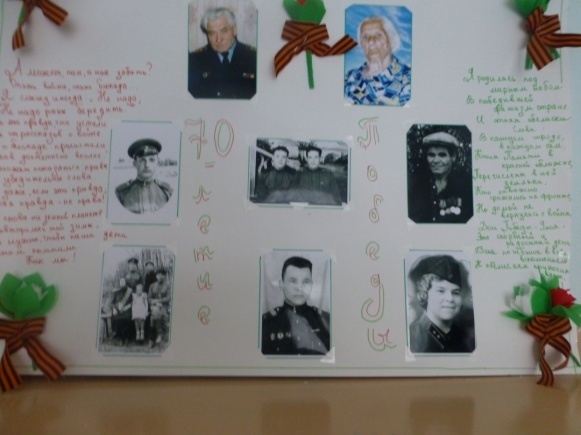 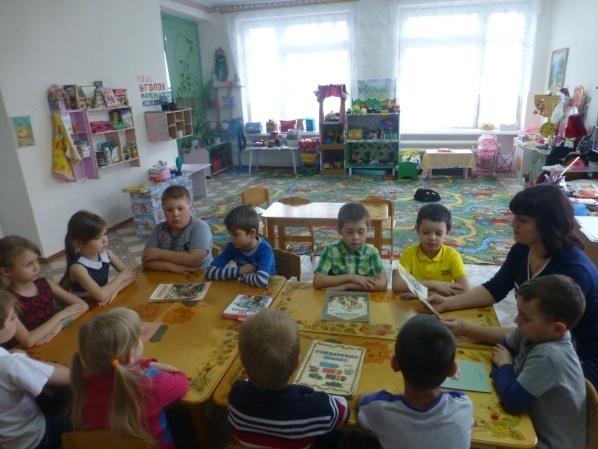 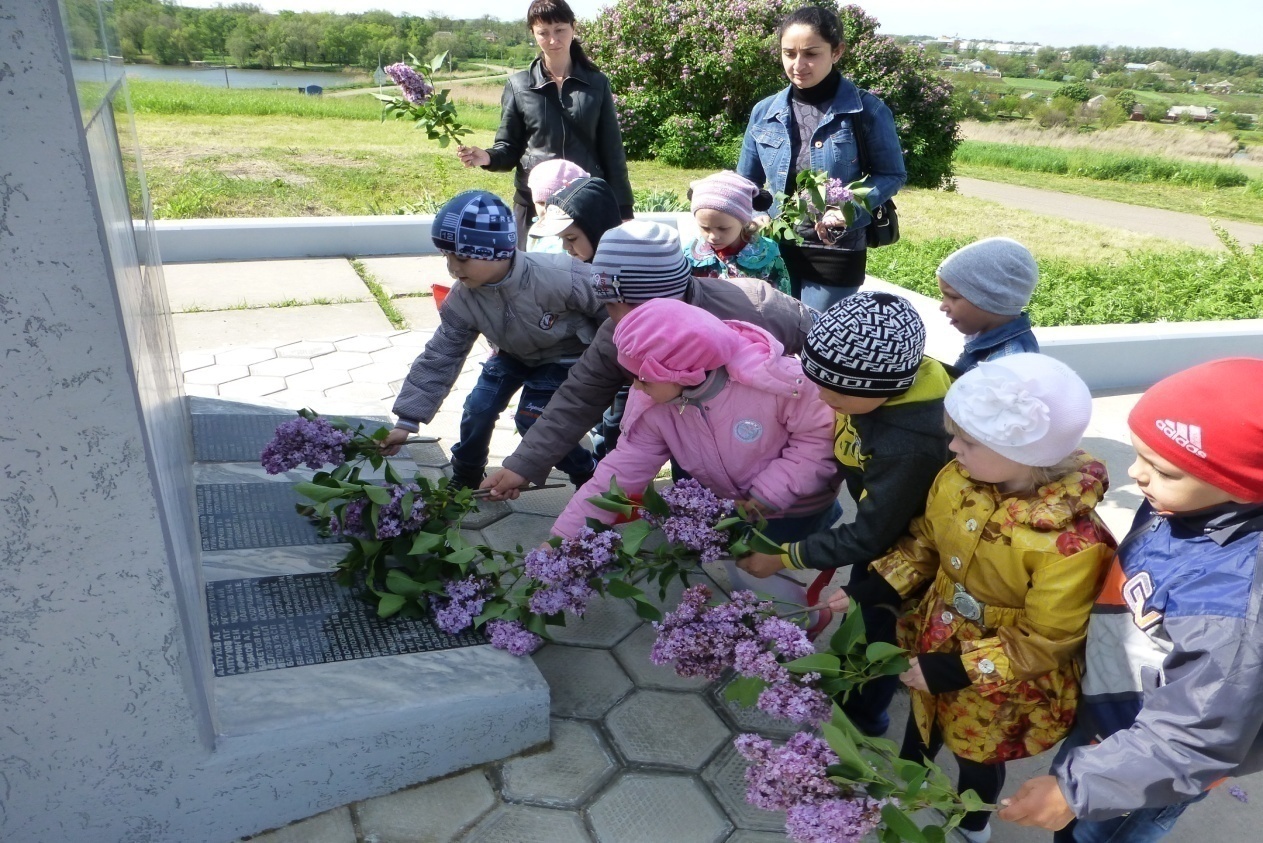 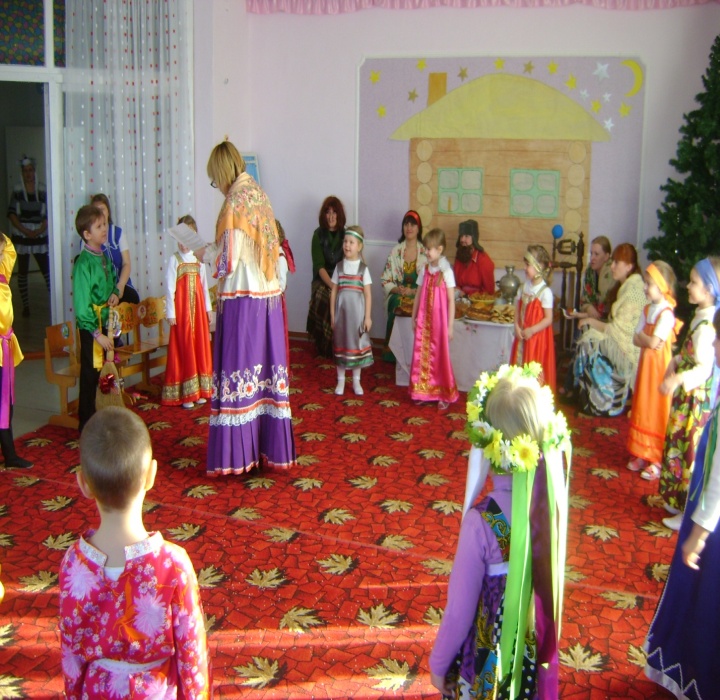 Региональный компонент: – Взаимодействовали с общественными организациями хутора, встречи, беседы со знатными людьми. Были проведены экскурсии на мехток « Труд  хлебороба», в библиотеку «Сюда приходят дети-узнать про всё на свете»,  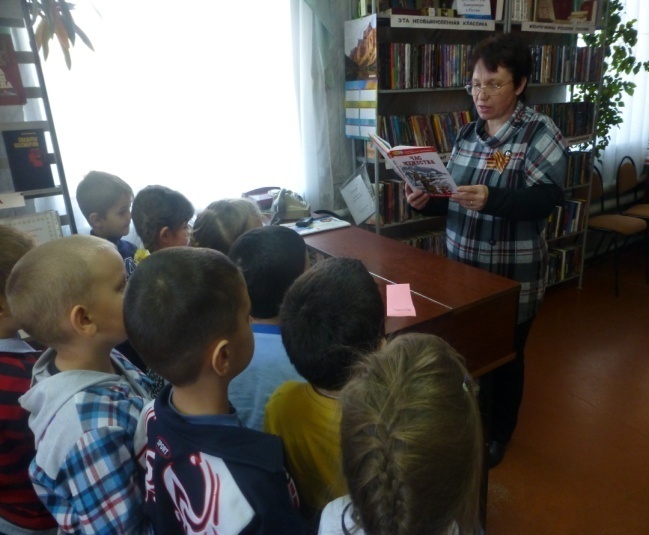 на пекарню «Хлеб всему голова», на МТФ «Пейте дети молоко, будете здоровы» и т.д. Расширяли представления детей о нашем крае, о родном хуторе. Через музейную педагогику знакомили детей с достопримечательностями региона. Привлекали детей и родителей к проведению тематических конкурсов и выставок в детском саду.(  « Конкурс красоты » 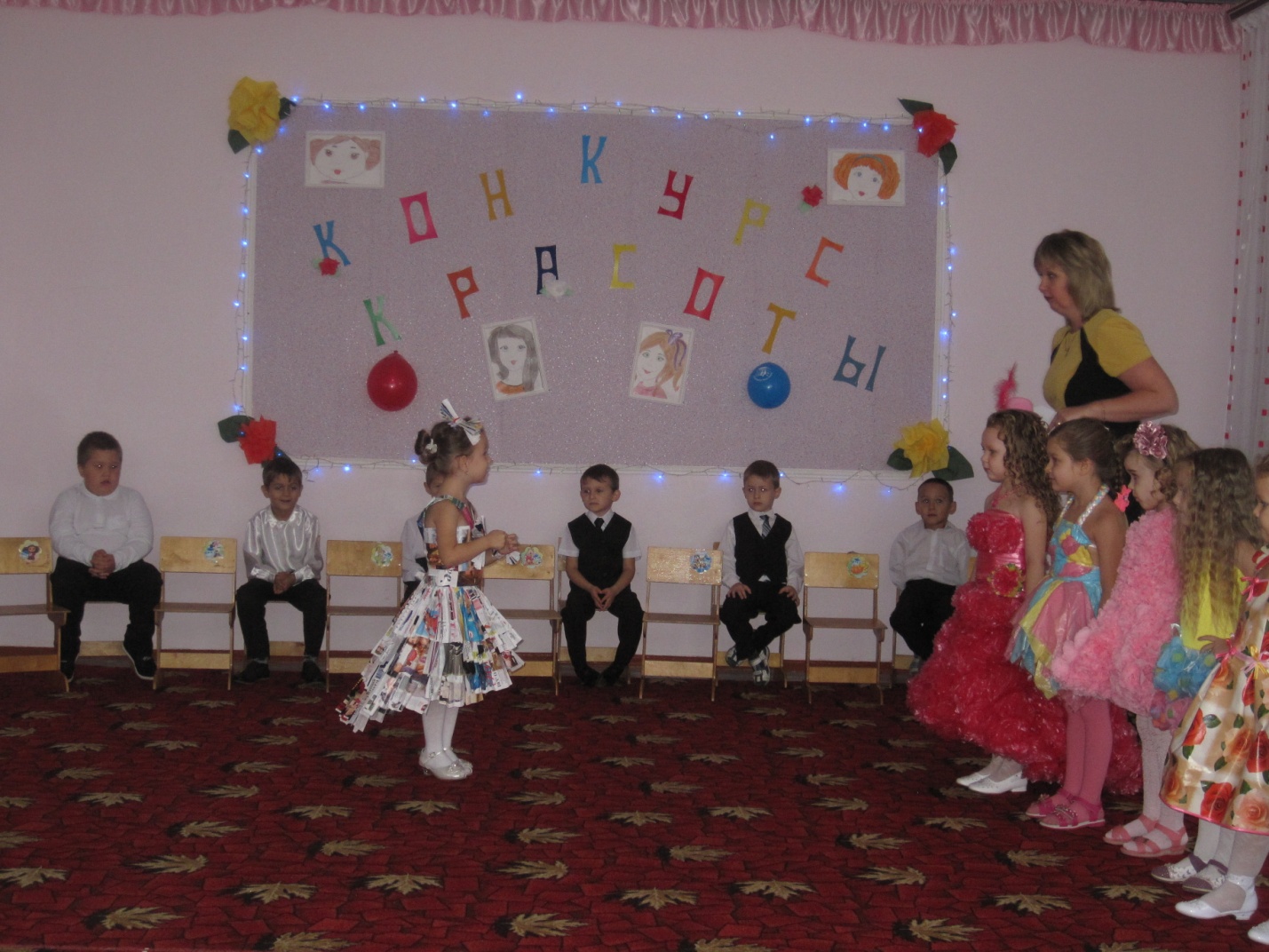   «Вышли деды на парад»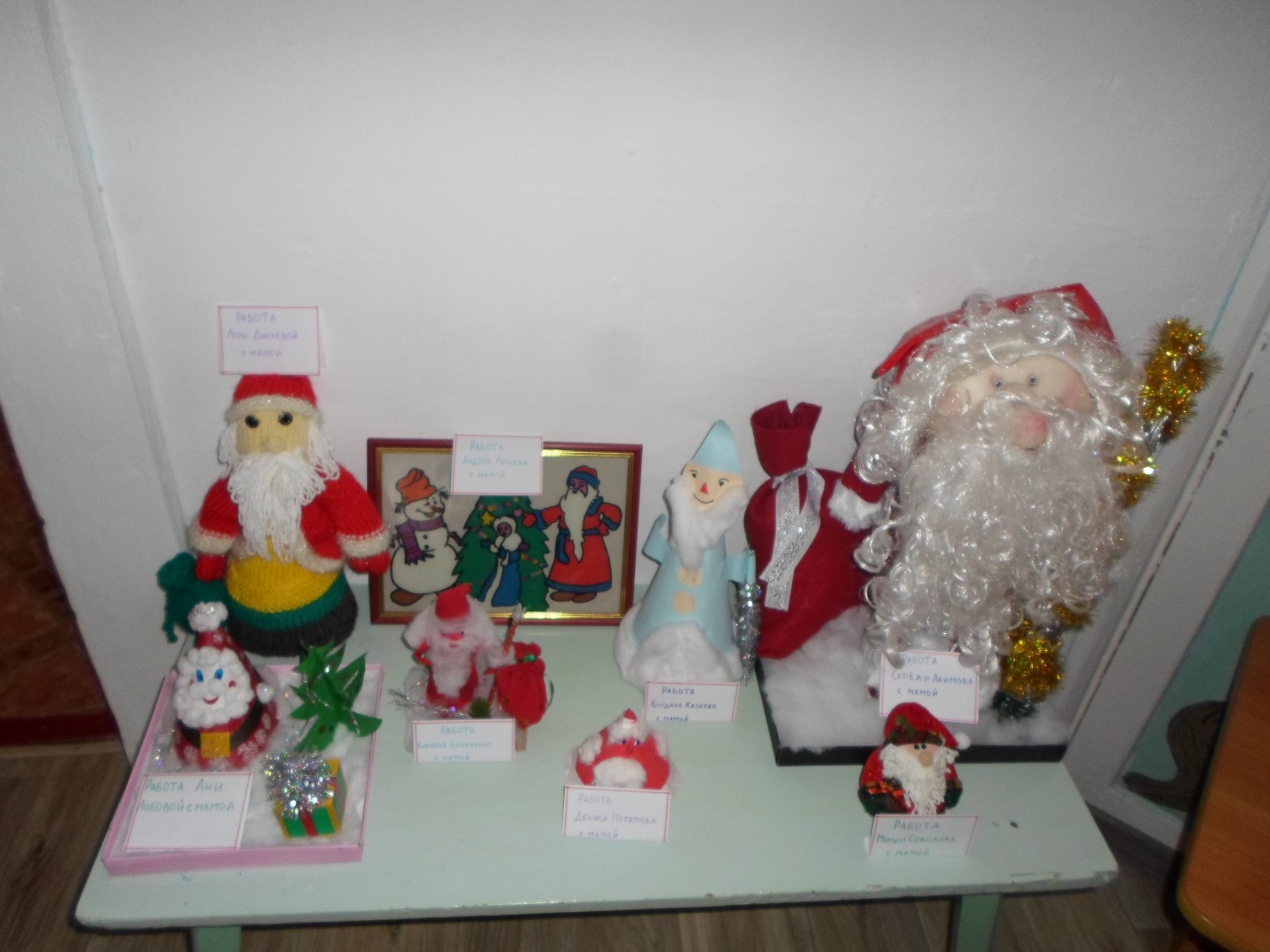   Конкурс чтецов  «Уж небо осенью  дышало» 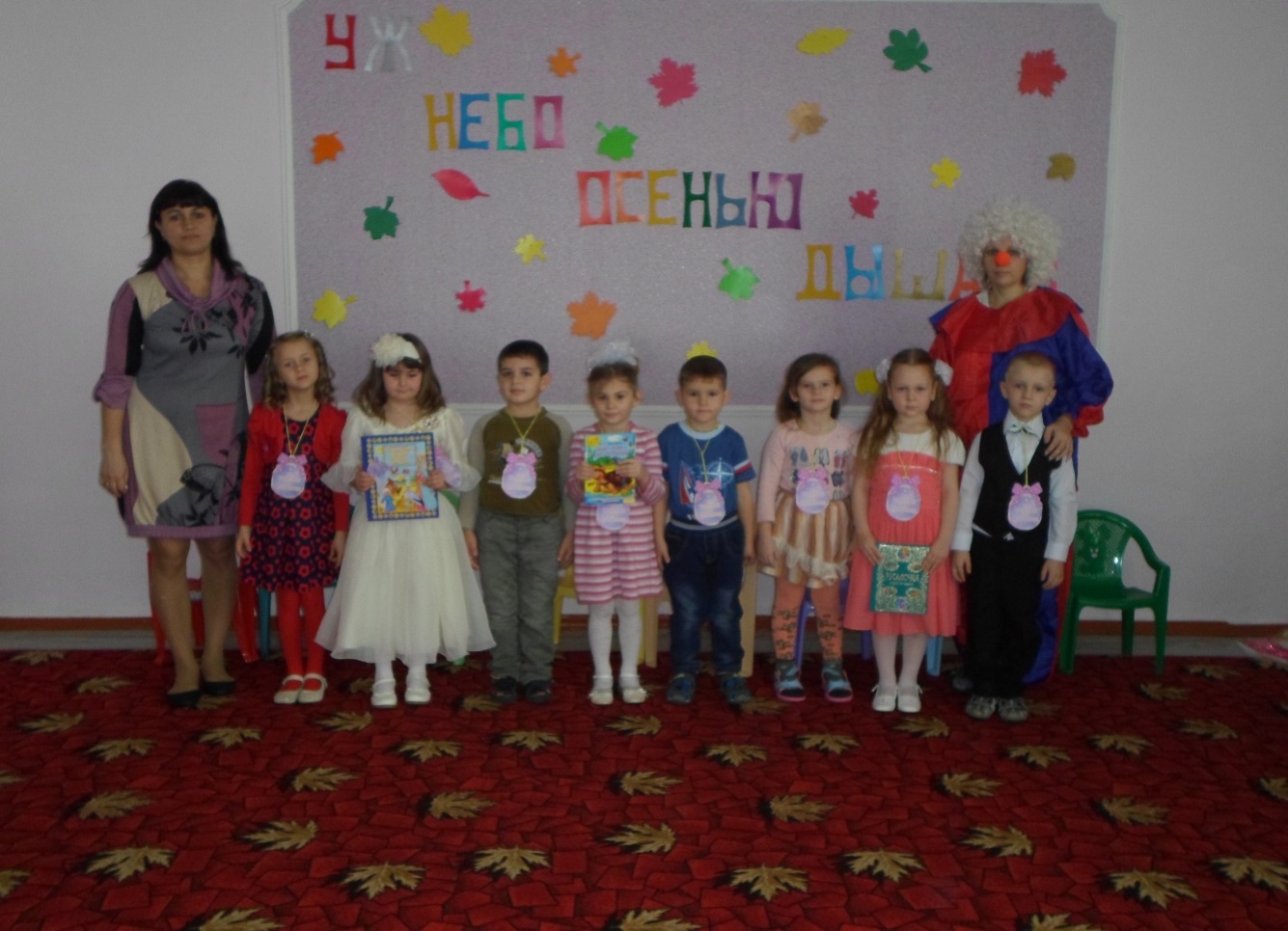    «Дары осени», «В нашу гавань заходили корабли»,  «Подарок для папы», «Букет для мамы», «Мы любим спорт»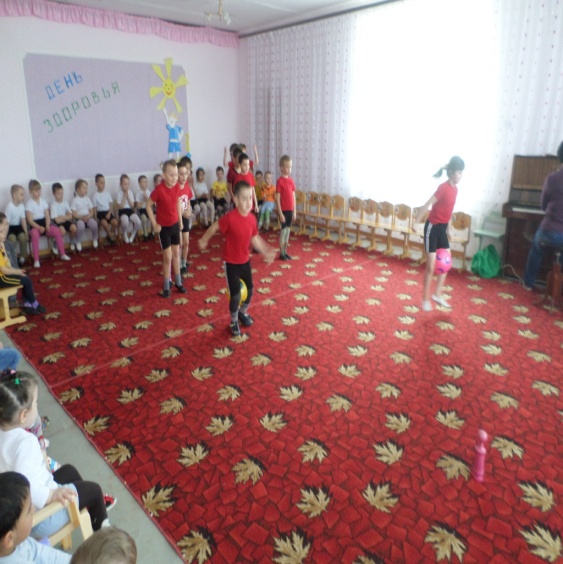 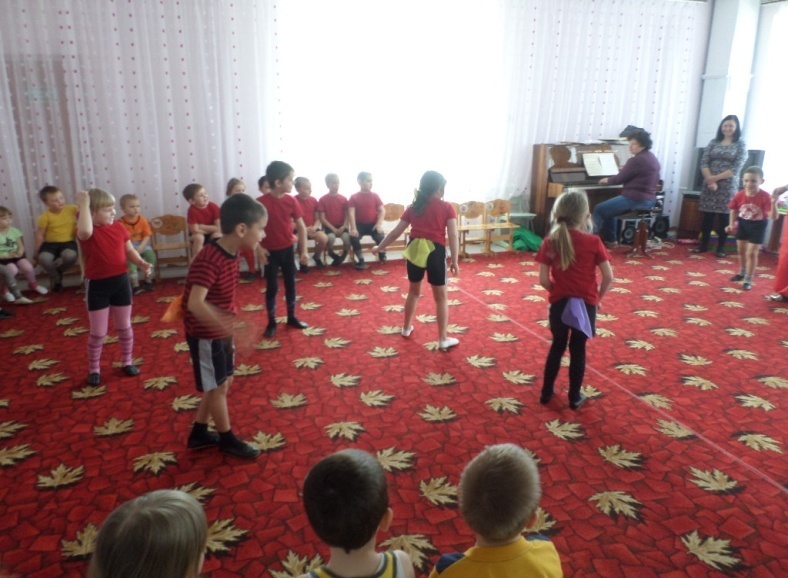 , «Моя семья», «Наши любимцы»)– Через групповые мероприятия расширяли интерес детей к истории своей семьи, значимости труда родителей для блага хутора. Знать членов семьи, адрес, место работы, обязанности. Воспитывать чувство гордости за своих родителей. – Использовали художественную литературу, картинную репродукцию для формирования патриотических чувств воспитанников. – С детьми старшего возраста организовывали экскурсии на объекты родного хутора. 3. Формировали в детях основы безопасности собственной жизнедеятельности – Через ролевые игры, беседы, викторины, встречи. Обучали правилам безопасности дорожного движения и пожарной безопасности. 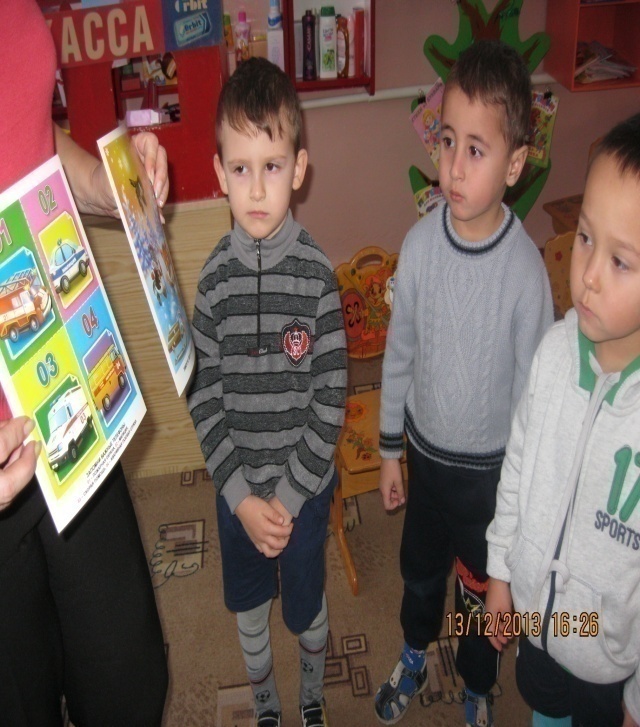 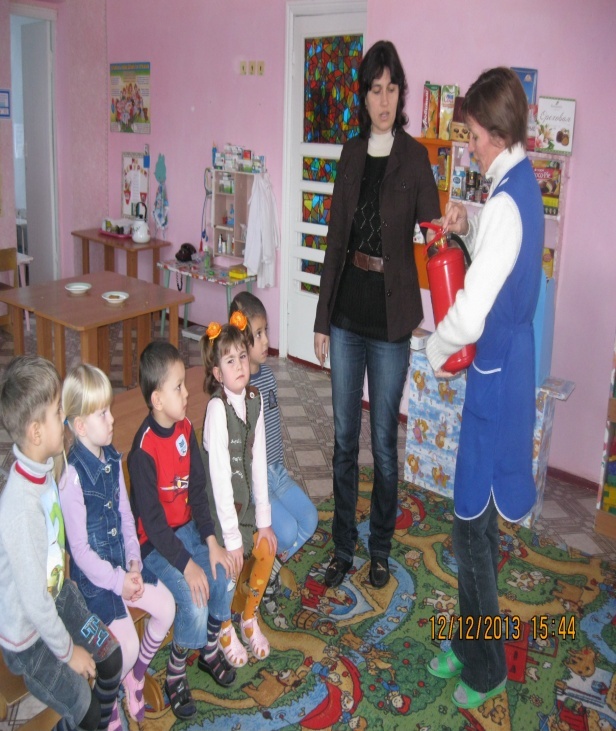 – Через примеры, чтение литературы, фильмы, художественные произведения обучали детей правилам безопасного поведения с незнакомыми людьми. – Закрепляли правила безопасного поведения в детском саду, дома, в природе и на улице через обыгрывание опасных ситуаций в жизни детей, наглядные уголки в детском саду .(плакаты) Были проведены педсоветы, семинары, консультации, тематический и оперативный контроль. Проблемы:1)        Недостаточное включение родителей в образовательный процесс: не планируются формы работы, позволяющие родителям участвовать в образовательном процессе; наглядная информация для родителей не эффективна.2)        Недостаточный уровень коммуникативных навыков воспитателей в общении с родителями (умение позитивно общаться, предотвращать и разрешать конфликты).3)Недостаточно высокий уровень работы педагогов по самообразованию (планирование деятельности, практическая реализация намеченных мероприятий, анализ собственной деятельности). 3)        Недостаточная готовность педагогов к введению новых стандартов:  средний уровень представлений об изменениях в дошкольном образовании, низкий уровень владения современными образовательными технологиями. Готовы к введению ФГОС 70% педагогов.Пути решения проблем:·           Повышать заинтересованность и активность педагогов в совершенствовании профессионального мастерства через самообразование.·           Способствовать повышению коммуникативной компетентности педагогов, в том числе в области взаимодействия с родителями, через организацию психолого-педагогических занятий.Методическая работа с начинающими воспитателями в этом учебном году была организована через «Школу начинающего воспитателя», на которой рассматривались следующие вопросы:  организация предметной среды в группе, планирование образовательной работы с детьми, речевое развитие детей, игровая деятельность и руководство сюжетно-ролевой игрой, формы организации двигательной активности, продуктивная деятельность.Проблемы: недостаточная активность воспитателей.Необходимо:·             Организовать работу с начинающими воспитателями с использованием внутренних ресурсов: трансляция опыта педагогов .В течение года педагоги и дети ДОУ принимали участие  в муниципальных  мероприятиях :Месячник «Безопасность пищевых отходов» Где была проведена акция : «День борьбы с сердечно-сосудистыми заболеваниями»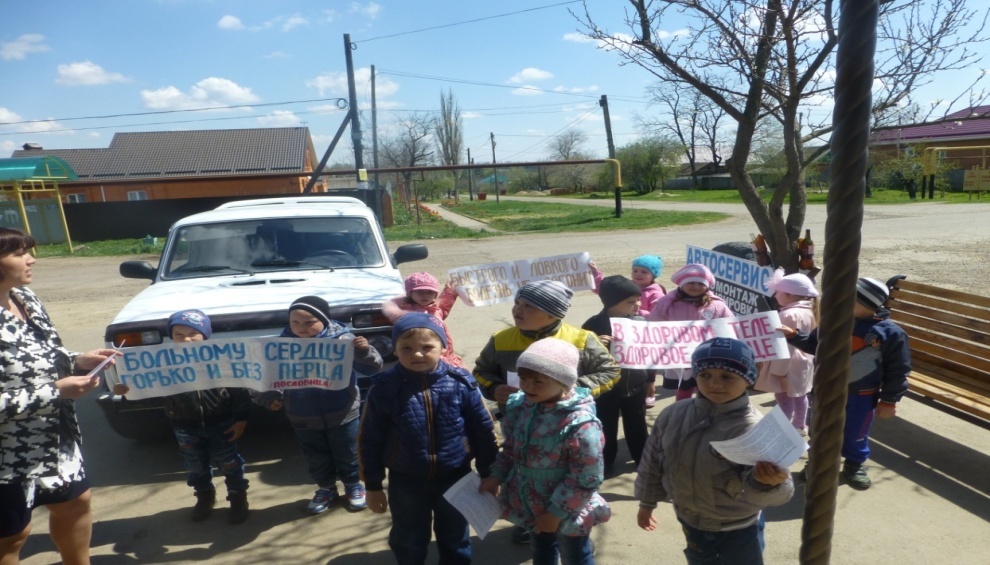  Принимали участие в РМО по теме: «ФГОС ДО: цели, задачи и проблемы введения в практику работы МДОУ Новоалександровского района»Районном конкурсе детского творчества по пожарной безопасности «Неопалимая купина»Участвовали в благотворительной ярмарки посвящённой празднованию Дня семьи, любви и верности.В проведении фестиваля детского творчества «Рождественские встречи»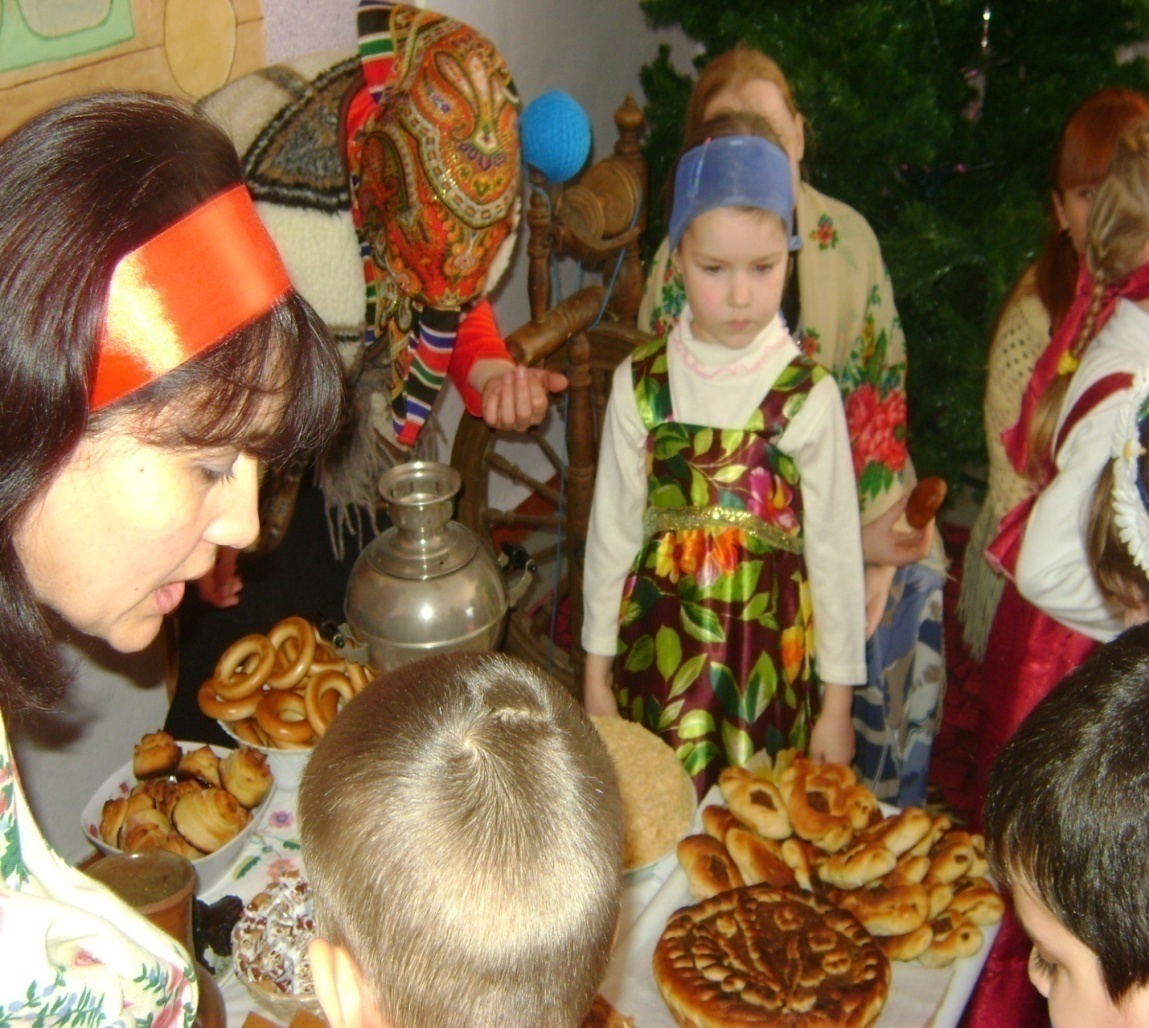 В текущем учебном году проведена  работа по изучению программных задач развития связной речи , подбор методов и приемов работы с детьми и объединение их в единый комплекс, составление комплексно-тематического планирования с учетом речевых задач. Разработаны методические материалы:                Комплексно-тематическое планирование .               Конспекты интегрированных занятий.                Разработки проектов.                Картотеки, дидактические материалы и пособия.                Материалы по работе с родителями.Результаты речевого развития детей:Вывод: прослеживается положительная динамика в развитии речи детей. Рекомендуется использовать полученные методические материалы в образовательной деятельности ДОУ на следующий учебный год .В течение учебного 2014 – 2015 года педагоги ДОУ  не принимали участие в методических мероприятиях, это во всероссийских конкурсах ,краевых и т.д.  Необходимо: педагогам и специалистам более активно принимать участие в методических  мероприятиях разного уровня, так как это, во – первых,  учитывается при прохождении процедуры экспертизы во время аттестации педагогического работника, а во – вторых,  играет большую роль в  повышении рейтинга ДОУ.Анализ выполнения методической работы за учебный год                               2014—2015 уч.годВыполнено  запланированных мероприятий на 86%, не выполнено  на 14%.Анализ выполнения годового плана по разделу« Работа с родителями  за 2014—2015 уч.год»Выполнено на 81%, не выполнено на 19%Анализ административно-хозяйственной работы.-Своевременно издавались приказы по основной деятельности, регламентирующие работу МДОУ.-Своевременно проводились инструктажи  с сотрудниками и дошкольниками.-Нормативно-правовые документы  вышестоящих организаций изучались и прорабатывались с коллективом своевременно.-К началу 2014-2015 учебного года в ДОУ был проведен  косметический ремонт всех помещений,заменена посуда на пищеблоке и частично на группах, приобретен мягкий инвентарь, пополнены группы игровым оборудованием,   на участках всех групп установлены песочницы с закрывающимися крышками, дополнительные малые формы, на участке обновлена тропа Здоровья. -Территория дошкольного учреждения оборудована прогулочными площадками для детей, спортивной площадкой, которые оснащены малыми архитектурными формами, оборудованы зонами для подвижных игр детей, цветниками. -Для познавательного развития были разбиты огороды, высажены овощи.-В 2015-2016 учебном году планируется создание предметно-развивающей среды (дополнительных развивающих и игровых уголков, пополнение наглядных пособий, игрового оборудования),  согласно требованиям ФГОС дошкольного образования.-В МДОУ имеются в недостаточном количестве дидактические средства и оборудование для всестороннего развития детей. -Методический кабинет также в недостаточном количестве обеспечен учебными материалами, наглядными пособиями. Библиотека кабинета  периодически пополняется методичками. В МДОУ имеется в наличии 1 компьютер, 1 музыкальный центр, 1 телевизор - которые используются  в работе с детьми.  В дошкольном учреждении при наличии средств идет процесс обновления предметно-развивающей среды.  	ВЫВОД: Таким образом, в течении 2014 - 5годов постоянно велась работа по улучшению условий, укреплению материально – технической базы ДОУ, что способствовало дальнейшему развитию детского сада,  повышению качества образовательных услуг, предоставляемых ДОУ. Выполнение сметы материального и производственного развития составляет 0 % за год.	Основными нерешенными проблемами по  дальнейшему развитию детского сада являются: МДОУ не оснащено в полной мере компьютерной техникой, что значительно затрудняет осуществление педагогической работы учреждения. Необходимо продолжать расширять и обновлять игровые и театрализованные уголки; пополнять дидактические и развивающие игры, наглядный и демонстрационный материал. По-прежнему остро стоит задача оснащения прогулочных участков детского сада сертифицированным современным спортивно - игровым оборудованием. Имеется необходимость в замене  оконных блоков в групповых помещениях, асфальтирование территории ДОУ, ремонт цоколя и порога. Анализируя результаты работы дошкольного учреждения за 2014-2015 учебный год, следует отметить, что большую часть запланированного удалось выполнить. Несмотря на проделанную работу педагогов и администрации в течении года,  созданию условий для комфортного пребывания,  остается проблемой  пропуски без уважительных причин и по болезни.  Так же необходимо уделить внимание следующим вопросам:1. Пополнять воспитательно-образовательный процесс методическими разработками и рекомендациями по линиям развития.2. Обновлять и пополнять предметно-развивающую среду современным оборудованием и материалами в соответствии с ФГОС.3.Повышать компетентность педагогов в проектной и частично-поисковой деятельности педагога с детьми.4.   Повышать культурный уровень педагогов и родителей.Выводы по анализу деятельности педагогического коллективав 2014-15 учебном году.Годовой план выполнен на 86 %. Направления, которые требуют внимания в следующем учебном году:1.        Становление ценностей здорового образа жизни путем использования личностно-ориентированной технологии при организации и проведении режимных моментов.2.         Организация педагогического сопровождения игровой деятельности детей с использованием технологии сотрудничества в целях социально-коммуникативного развития (ситуации игрового взаимодействия, игровые проблемные ситуации).На основании выводов и результатов  анализа деятельности учреждения за прошлый год определены цели и задачи учреждения на 2015 – 2016  учебный год: ЦЕЛЬ : построение работы МДОУ в соответствии с ФГОС ДО,  создание благоприятных условий для полноценного проживания ребенком дошкольного детства, формирования основ базовой культуры личности,  всестороннее развитие психических и физических качеств в соответствии с возрастными и индивидуальными особенностями, подготовка ребенка к жизни в современном обществе.ЗАДАЧИ : 1.   Продолжать работу по охране и укреплению психического и физического здоровья детей через:Формирование семейных ценностей у дошкольников, сохранение и укрепление здоровья детей их физического развития.Объединения усилий родителей и педагогов для успешного решения оздоровительных и воспитательных задач2. Развитие коммуникативных способностей детей, овладение конструктивными способами и средствами взаимодействия с окружающими людьми через:Развитие всех компонентов устной речи детей и приобщение дошкольников к чтению художественной литературы3  Формирование  компетентности педагогов  за счет:Формирования   профессиональной  компетентности  педагогов  в области  освоения  новых  федеральных государственных образовательных стандартов дошкольного образования.Осуществления перехода на новую форму планирования  воспитательно-образовательного процесса, соответствующую Федеральному государственному образовательному стандарту с интеграцией образовательных областей и комплексно–тематическим планированием.Проектирования разнообразных форм взаимодействия с детьми;Проведения  обязательной и добровольной аттестации;Проектирования предметно-развивающей среды в соответствии с ФГОС ДО;4. Продолжать  поиск современных форм сотрудничества с родителями как необходимое условие эффективности воспитательно-образовательного процесса.   всего работниковвозраствозраствозраствозраствозраствозрастпедагогический стажпедагогический стажпедагогический стажпедагогический стажпедагогический стажпедагогический стажвсего работниковдо 2525-3030-4040-5050-55пенс.до 55-1010-1515-2020-2525 и болееАдминистративный2Заведующий111Ст.вос-ль         111Педагогический1133113221Воспитатель833113221Музыкальный руководитель1   1    1Инструктор по физ. культуре111Педагог-психолог111Всего:134312342214%31%23%8%15%23%31%15%15%8%31%всего работниковвсего работниковвысшеесреднееАдминистративный2Заведующий1ВСт.вос-ль         1СПедагогический11Воспитатель8В-5С-3Музыкальный руководитель1СИнструктор по физ. культуре1ВПедагог-психолог1В Всего:1385%62%38%Категория педагогических работниковКатегория педагогических работниковБез категорииСоответствует занимаемой должности1 категорияВысшая категорияВсего аттестованоПроцент аттестованныхАдминистративный2100 %Заведующая          11100 %Старший воспитатель11100 %ПедагогическийВоспитатель44450 %Музыкальный руководитель        11100 %Инструктор по физической культуре1Педагог – психолог        11100 %Всего:5718%35 %54 %8 %62%2012-13уч.г.2013-14уч.г.2014-15уч.г.Раны лица.---Ушибы.32-Укусы.-2Инородное тело.---Прочие.1-Всего.332Предписания пожарного надзораОтметка о выполненииПричины невыполнения1.    Установка стрельцаНе выполнено  Нет  финансовых  средствмесяцПропуск дней по болезни 1ребенком2012 –13 учебный годПропуск дней по болезни 1ребенком2012 –13 учебный годПропуск дней по болезни 1ребенком2012 –13 учебный годПропуск дней по болезни 1ребенком2013 –14 учебный годПропуск дней по болезни 1ребенком2013 –14 учебный годПропуск дней по болезни 1ребенком2013 –14 учебный годПропуск дней по болезни 1ребенком2014 –15 учебный годПропуск дней по болезни 1ребенком2014 –15 учебный годПропуск дней по болезни 1ребенком2014 –15 учебный годмесяцдо 3х лет3 – 7 летвсегодо 3х лет3 – 7 летвсегодо 3х лет3 – 7 летвсегоСентябрь4,82,52,87,44,85,18,22,93,8Октябрь3,43,93,86,72,53,15,13,63,8Ноябрь4,14,24,27,433,76,72,23Декабрь2,11,71,892,63,610,53,64,8Январь1,5115,73,53,83,71,51,9Февраль7231,72,42,37,25,55,8Март1,42.82,63,54,74,553,53,8Апрель3,63,13,23,13,63,67,14,34,8Май1,40,913,81,82,242,12,4Итого3,22,42,65,43,23,56,43,23,8Основные заболеванияКоличество заболеваний и пропущенных дето/днейКоличество заболеваний и пропущенных дето/днейКоличество заболеваний и пропущенных дето/днейОсновные заболевания2012 годВсего детей:792013 годВсего детей:802014 годВсего детей: 81Детские инфекции------56 (5,7%)Желудочно-кишечные заболевания------- другие заболевания223(23,3%)338      (35,2%)286(29.2 %)Грипп-----------ОРВИ62(6,5%)53(5,5%)38(3,9%)Группы здоровьяКоличество детей по группам здоровьяКоличество детей по группам здоровьяКоличество детей по группам здоровьяГруппы здоровья2012 годВсего детей:832013 годВсего детей: 82.2014 годВсего детей: 90.130 (36%)31 (38%)25 (28 %)249 (55%)49 (60 %)60 (67 %)34(5%)2 (2 %)5 (5 %)4---5---месяцПропуск дней по прочим причинам 1 ребенком2012 – 2013 учебный годПропуск дней по прочим причинам 1 ребенком2012 – 2013 учебный годПропуск дней по прочим причинам 1 ребенком2012 – 2013 учебный годПропуск дней по прочим причинам 1 ребенком2013 – 2014 учебный годПропуск дней по прочим причинам 1 ребенком2013 – 2014 учебный годПропуск дней по прочим причинам 1 ребенком2013 – 2014 учебный годПропуск дней по прочим причинам 1 ребенком2014 – 2015 учебный годПропуск дней по прочим причинам 1 ребенком2014 – 2015 учебный годПропуск дней по прочим причинам 1 ребенком2014 – 2015 учебный годмесяцдо 3х лет3 – 7 летвсегодо 3х лет3 – 7 летвсегодо 3х лет3 – 7 летвсегоСентябрь44.14.01.12.41.73.25.44.3Октябрь73.45.23.13.73.4129.910.9Ноябрь1213.112.52.42.72.52.82.92.8Декабрь12.613.212.83.34.43.84.54.34.4Январь7.45.16.23.64.84.23.31.92.6Февраль6.35.65.97.07.37.13.82.12.9Март5.54.24.85.75.25.44.22.13.1Апрель2.13.12.67.73.45.53.92.73.3Май0.93.72.32.03.12.55.33.04.1Итого6.4 6.16.23.94.1 4.04.73.84.2Мероприятия.Итоги.1.    Спартакиада  (дети  старшей,подготовительной группы).Участники были награждены дипломами2.     Соревнования для групп  «Веселые старты»3.    Соревнования с родителями: «Спорт-сила, здоровье, красота»Участники были награждены благодарственными письмами4.    Спортивное развлечение «Малые Олимпийские игры»Дипломы участника  МДОУ «Детский сад №38 «Ромашка»  х.Красночервонный  МДОУ «Детский сад №38 «Ромашка»  х.Красночервонный  МДОУ «Детский сад №38 «Ромашка»  х.Красночервонный  МДОУ «Детский сад №38 «Ромашка»  х.Красночервонный  МДОУ «Детский сад №38 «Ромашка»  х.Красночервонный  МДОУ «Детский сад №38 «Ромашка»  х.Красночервонный  МДОУ «Детский сад №38 «Ромашка»  х.Красночервонный  МДОУ «Детский сад №38 «Ромашка»  х.Красночервонный  МДОУ «Детский сад №38 «Ромашка»  х.Красночервонный  МДОУ «Детский сад №38 «Ромашка»  х.Красночервонный  МДОУ «Детский сад №38 «Ромашка»  х.Красночервонный  МДОУ «Детский сад №38 «Ромашка»  х.Красночервонный  МДОУ «Детский сад №38 «Ромашка»  х.Красночервонный  МДОУ «Детский сад №38 «Ромашка»  х.Красночервонный  МДОУ «Детский сад №38 «Ромашка»  х.Красночервонный  МДОУ «Детский сад №38 «Ромашка»  х.Красночервонный  МДОУ «Детский сад №38 «Ромашка»  х.Красночервонный  МДОУ «Детский сад №38 «Ромашка»  х.Красночервонный  МДОУ «Детский сад №38 «Ромашка»  х.Красночервонный  МДОУ «Детский сад №38 «Ромашка»  х.Красночервонный  МДОУ «Детский сад №38 «Ромашка»  х.КрасночервонныйКонец 2014-2015 учебного годаКонец 2014-2015 учебного годаКонец 2014-2015 учебного годаКонец 2014-2015 учебного годаКонец 2014-2015 учебного годаКонец 2014-2015 учебного годаКонец 2014-2015 учебного годаКонец 2014-2015 учебного годаКонец 2014-2015 учебного годаКонец 2014-2015 учебного годаКонец 2014-2015 учебного годаКонец 2014-2015 учебного годаКонец 2014-2015 учебного годаКонец 2014-2015 учебного годаКонец 2014-2015 учебного годаКонец 2014-2015 учебного годаКонец 2014-2015 учебного годаКонец 2014-2015 учебного годаКонец 2014-2015 учебного годаКонец 2014-2015 учебного годаКонец 2014-2015 учебного годаГруппыУровень овладения необходимыми навыками и умениями по образовательным областямУровень овладения необходимыми навыками и умениями по образовательным областямУровень овладения необходимыми навыками и умениями по образовательным областямУровень овладения необходимыми навыками и умениями по образовательным областямУровень овладения необходимыми навыками и умениями по образовательным областямУровень овладения необходимыми навыками и умениями по образовательным областямУровень овладения необходимыми навыками и умениями по образовательным областямУровень овладения необходимыми навыками и умениями по образовательным областямУровень овладения необходимыми навыками и умениями по образовательным областямУровень овладения необходимыми навыками и умениями по образовательным областямУровень овладения необходимыми навыками и умениями по образовательным областямУровень овладения необходимыми навыками и умениями по образовательным областямУровень овладения необходимыми навыками и умениями по образовательным областямУровень овладения необходимыми навыками и умениями по образовательным областямУровень овладения необходимыми навыками и умениями по образовательным областямУровень овладения необходимыми навыками и умениями по образовательным областямУровень овладения необходимыми навыками и умениями по образовательным областямУровень овладения необходимыми навыками и умениями по образовательным областямУровень овладения необходимыми навыками и умениями по образовательным областямУровень овладения необходимыми навыками и умениями по образовательным областямГруппыФизическое направлениеФизическое направлениеФизическое направлениеСоциально-коммуникативное направлениеСоциально-коммуникативное направлениеСоциально-коммуникативное направлениеПознавательное направлениеПознавательное направлениеПознавательное направлениеПознавательное направлениеРечевое направлениеРечевое направлениеРечевое направлениеХудожественно-эстетическое развитиеХудожественно-эстетическое развитиеХудожественно-эстетическое развитиеХудожественно-эстетическое развитиеИтоговый результатИтоговый результатИтоговый результатГруппыВСНВСНВСНВВСНВСНВВСНВторая группа раннего возраста19602122582022453319195130----732716165727Младшая группа3553122664102459172424531220701026266014Средняя группа464683848143942193434432333491838384517Старшая группа69265373528474013404052850222849493516Подготовительная группа60373514187222642424414444955454397Итог4644103549164142173232491929531837374716УчебныйгодКол-вовыпускниковГруппы здоровьяГруппы здоровьяГруппы здоровьяГруппы здоровьяУровень физического развитияУровень физического развитияУровень физического развитияОтклонения в физическом развитииОтклонения в физическом развитииОтклонения в физическом развитииОтклонения в физическом развитииОтклонения в физическом развитииРечевое развитиеРечевое развитиеУчебныйгодКол-вовыпускников1234СреднийНижесреднегоВышесреднегоОсанкаПлоскостопиеСколиозЗрениеслухнормаНарушение2012-131611(70%)5(30%)-2(14%)-14(86%)14(86%)2(14%)2013-142012(60%)5(25%)315%2(8%)3(15%)15(77%)17(85%)3(15%)2014-15166(37%)9(56%)1(7%)6(38%)10(62%)-14(87%)2(13%)Уровень:Выше  среднегосреднийНиже  среднегонизкий2012-2013 уч.г.11(70%)5(30%)--2013-2014 уч.г.12(60%)8(40%)--2014-2015 уч.г.5 (31%)11(69%)--Уровень:высокийВыше среднегосреднийНиже среднегонизкийЛогика, речь44%44%12%-Внимание56%44%---Мышление56%44%--Произвольность63%37%--Память слуховая38%62%--Память зрительная50%50%--Зрительно-моторная координация50%44%6%-Преобладание;Учебной мотивацииИгровой мотивацииСитуативной мотивации2012-2013 уч. год88%6%6%2013-2014  уч.год80%10%10%2014-2015 уч.год		81%6%13%Высокий уровеньСредний уровеньНизкий уровеньНачало года10 %45 %45 %Конец года32 %49 %19 %№ п/пМероприятияКоличество  запланированных  мероприятий         Выполнено  %Не  выполнено  %Отпала  необходимость  в проведении   мероприятияПомешали другие , внеплановые делаОтсутствие контроляНедисциплинированность работниковБолезнь, отсутствие  работников.123456789101Педсоветы       55/100%2Консультации        98/891/ 11%      +3Семинар-практикум      1 1/100%4Теоретический семинар      11/100% 5Открытые просмотры     63/50%3/50 %    +      +6Смотры-конкурсы     4   3/ 75%1/ 25%      +        +7Музыкальные развлечения     2218/ 82%   4/18%       +1 2+   1+8Спортивные  праздники     3   3/100%9Дискуссии    22/100%10Тем.контр.    33/100%11Блиц-игра11/100%12Круглый стол11/100%13Мастер-класс100/100%14Метод.час22/100%15Выставки77/100%16Метод.неделя11/100%17Экскурсии109/90%+№ п/пМероприятияКоличество  запланированных  мероприятий         Выполнено  %Не  выполнено  %Отпала  необходимость  в проведении   мероприятияПомешали другие , внеплановые делаОтсутствие контроляНедисциплинированность работниковБолезнь, отсутствие  работников.123456789101Родительские собрания      21/50%1/50%+2Консультации    54/80%1/20%      +3Выставки       8  8/100%4Фотовыставки     54/80% 1/20%+5День открытых дверей 21/50%1/50%  +